יצירת פרפרים לכבוד האביב היכנסו וצפו בסרטון  הבא ביוטיוב:ציור פרפר בשלבים, ציירו פרפרים וצבעו להנאתכם, צלמו את התוצר ושלחו אליי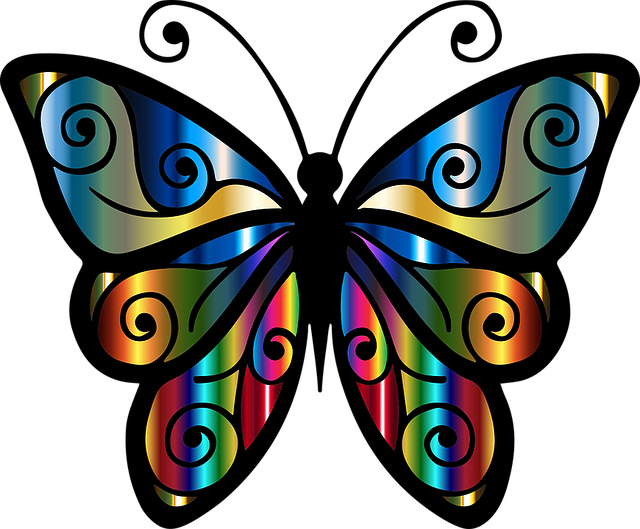 